Załącznik nr 4 do Wniosku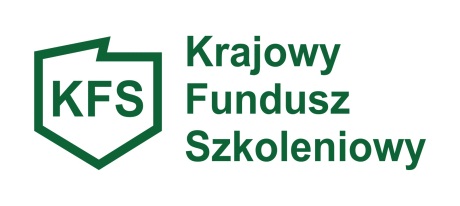 OŚWIADCZENIE PRACODAWCY – PRIORYTET 1Wsparcie kształcenia ustawicznego w związku z zastosowaniem w firmach nowych procesów, technologii i narzędzi pracy Oświadczam, że:w ciągu jednego roku przed złożeniem wniosku, zostały zakupione nowe maszyny 
i narzędzia, bądź zostały wdrożone nowe procesy, technologie i systemy*;w ciągu miesiąca po zakończeniu kształcenia ustawicznego zostaną zakupione nowe maszyny i narzędzia, bądź będą wdrożone nowe procesy, technologie i systemy*;a osoby objęte kształceniem ustawicznym będą wykonywać nowe zadania związane 
z wprowadzonymi/planowanymi do wprowadzenia zmianami.Potwierdzeniem zastosowania w firmie nowych procesów, technologii i narzędzi pracy, będzie dostarczenie wiarygodnych dokumentów np. kopii dokumentów zakupu, decyzji dyrektora/zarządu o wprowadzeniu norm ISO, itp., oraz logiczne i wiarygodne uzasadnienie.Powołując się na niniejszy priorytet proszę uzasadnić wykonywanie nowych zadań na stanowisku pracy przez osobę, która korzysta lub będzie korzystała z nowych technologii i narzędzi pracy lub wdrażała nowe procesy.Świadomy odpowiedzialności karnej wynikającej z art. 297 § 1 ustawy z dnia 6 czerwca 1997 r. -Kodeks karny (Dz. U. z 2024 r. poz. 17) oświadczam, że informacje zawarte w dokumencie są zgodne z prawdą, co potwierdzam własnoręcznym podpisem  ............................			    		   .....................................................................        (data)				                                     (podpis pracodawcy lub osoby upoważnionej                            				                                             do reprezentowania pracodawcy)	*właściwe zaznaczyćLp.Nazwa wnioskowanego kształceniaUzasadnienie wykonywania nowych  zadań związanych z wprowadzonymi lub planowanymi do wprowadzenia zmianamiDokumenty wskazujące, że zostały/zostaną zakupione nowe maszyny i narzędzia, bądź zostały/będą wdrożone nowe procesy technologie i systemy (dokumenty przedkłada się jako załączniki do oświadczenia)123